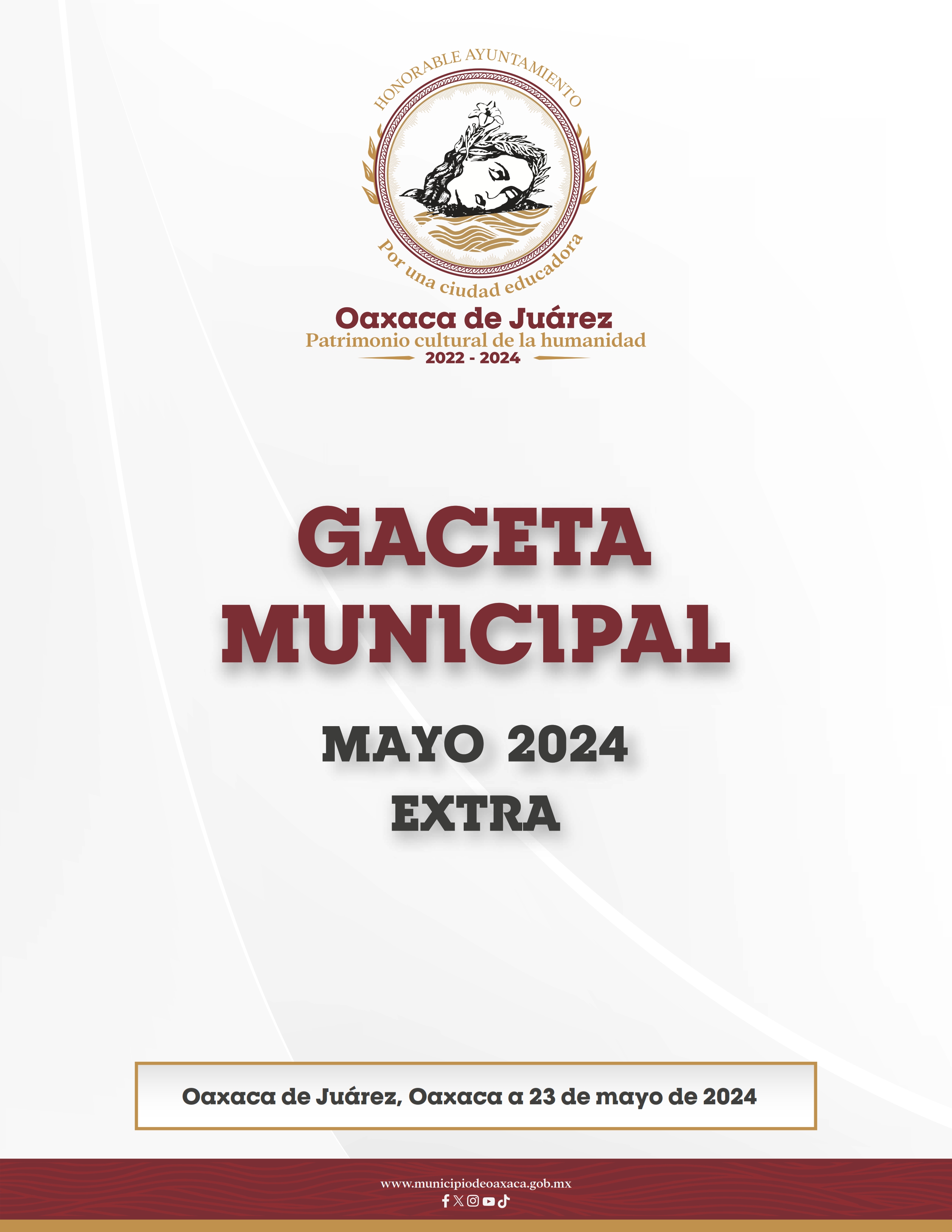 DIRECTORIOH. Ayuntamiento Constitucional de Oaxaca de JuárezC. Francisco Martínez NeriPresidente Municipal Constitucional de Oaxaca de JuárezC. Nancy Belem Mota FigueroaSíndica Primera MunicipalC. Jorge Castro CamposSíndico Segundo MunicipalC. Judith Carreño HernándezRegidora de Hacienda Municipal y de Transparencia y de Gobierno AbiertoC. René Ricárdez LimónRegidor de Bienestar y de Normatividad y Nomenclatura MunicipalC. Adriana Morales SánchezRegidora de Gobierno y Espectáculos y de TurismoC. Pavel Renato López GómezRegidor de Obras Públicas y Desarrollo Urbano y de Centro HistóricoC. Deyanira Altamirano GómezRegidora de Igualdad de Género y de la Ciudad EducadoraC. Ismael Cruz GaytánRegidor de Servicios Municipales y de Mercados y Comercio en Vía PúblicaC. Claudia Tapia NolascoRegidora de Seguridad Ciudadana y Movilidad y de Agencias y ColoniasC. Irasema Aquino GonzálezRegidora de Desarrollo Económico y Mejora RegulatoriaC. Jesús Joaquín Galguera GómezRegidor de Medio Ambiente y Cambio ClimáticoC. Mirna López TorresRegidora de Derechos Humanos y Asuntos IndígenasC.  Saúl Alberto Ángel VillarrealRegidor de Salud, Sanidad y Asistencia SocialC. Jocabed Betanzos VelázquezRegidora de Juventud y Deporte y de Atención a Grupos en Situación de VulnerabilidadC. Onésimo Isaú Bravo HernándezRegidor de Protección Civil y de Zona MetropolitanaJUDITH CARREÑO HERNÁNDEZ, Encargada de Despacho de la Presidencia Municipal del Municipio de Oaxaca de Juárez, del Estado Libre y Soberano de Oaxaca, a sus habitantes hace saber:Que en uso de mis atribuciones y facultades y con fundamento en lo dispuesto por los artículos 115 fracción II de la Constitución Política de los Estados Unidos Mexicanos; 113 fracción I de la Constitución Política del Estado Libre y Soberano de Oaxaca; 68 fracción VI, 83 fracción II, inciso a), 136, 137 y 138 de la Ley Orgánica Municipal; 51, 54 fracción IV, 130 y 242 del Bando de Policía y Gobierno del Municipio de Oaxaca de Juárez; y 3, 4, 5 y 6 del Reglamento de la Gaceta del Municipio de Oaxaca de Juárez; tengo a bien expedir el siguiente:A  C  U  E  R  D  OMEDIANTE EL CUAL, SE SUSPENDE LA EXPEDICIÓN Y CONSUMO DE BEBIDAS ALCOHÓLICAS EN TODAS SUS MODALIDADES, AL PÚBLICO EN GENERAL, A PARTIR DE LAS 00:00 HORAS DEL DÍA SÁBADO 01 DE JUNIO DE 2024 HASTA LAS 24:00 HORAS DEL DÍA DOMINGO 02 DE JUNIO DE 2024, EN TODO EL TERRITORIO DEL MUNICIPIO DE OAXACA DE JUÁREZ.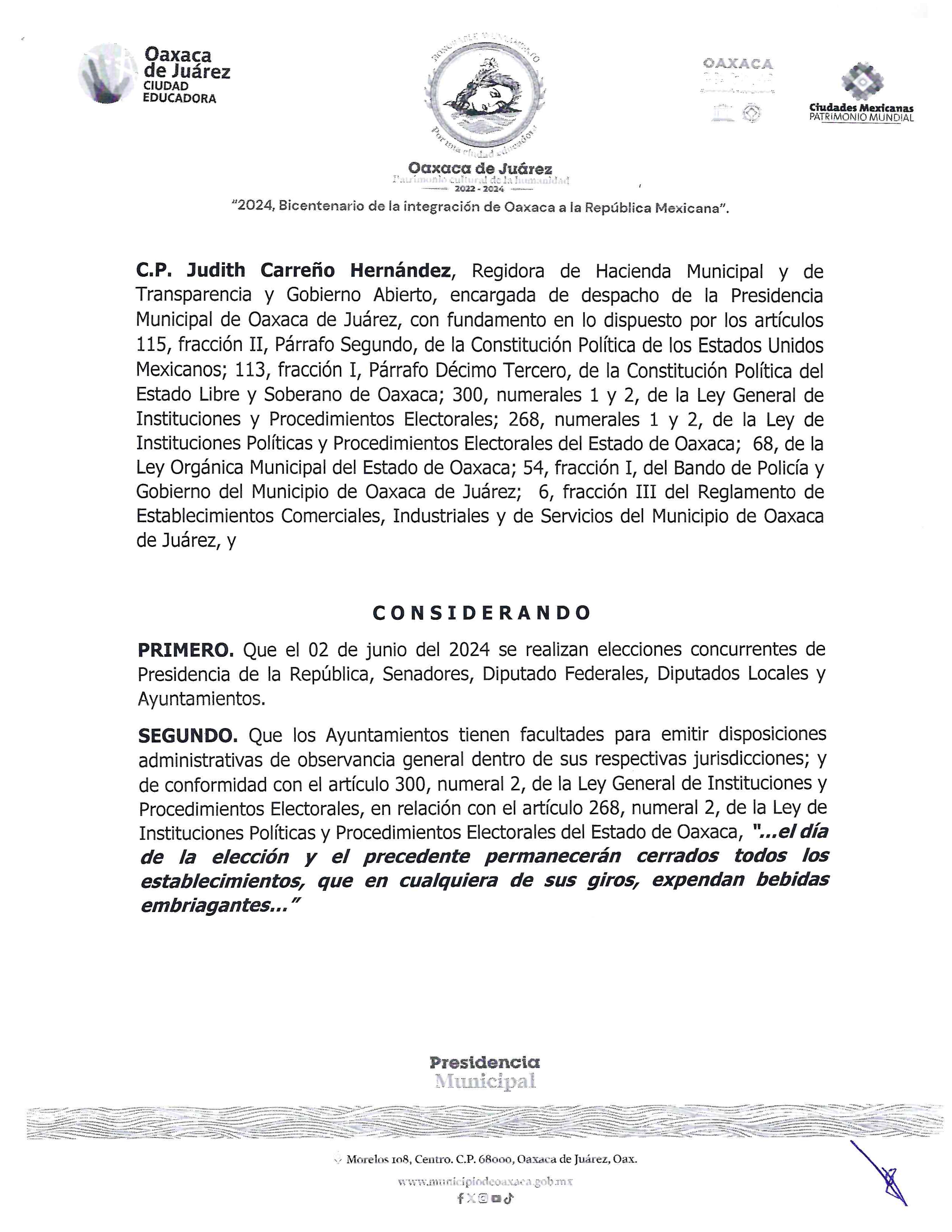 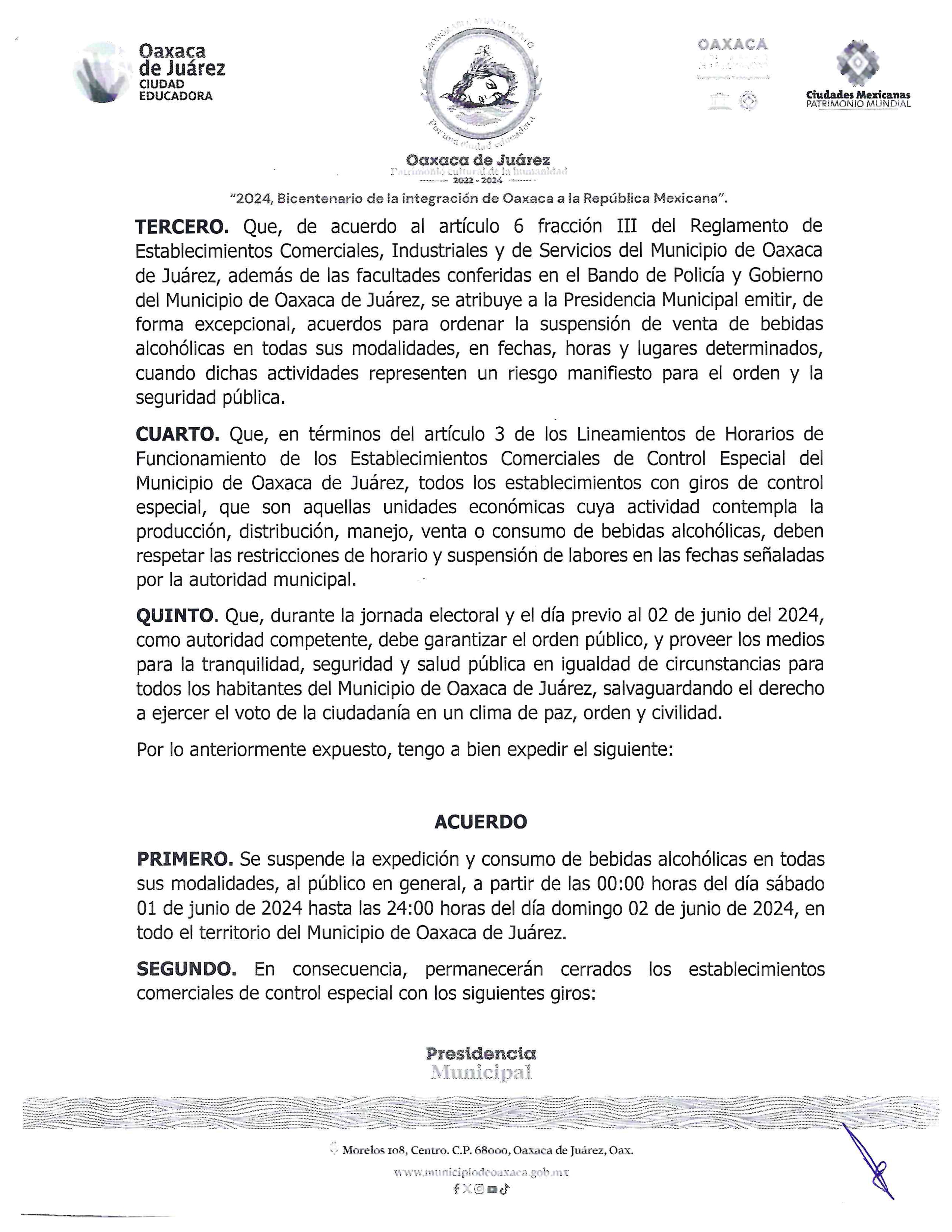 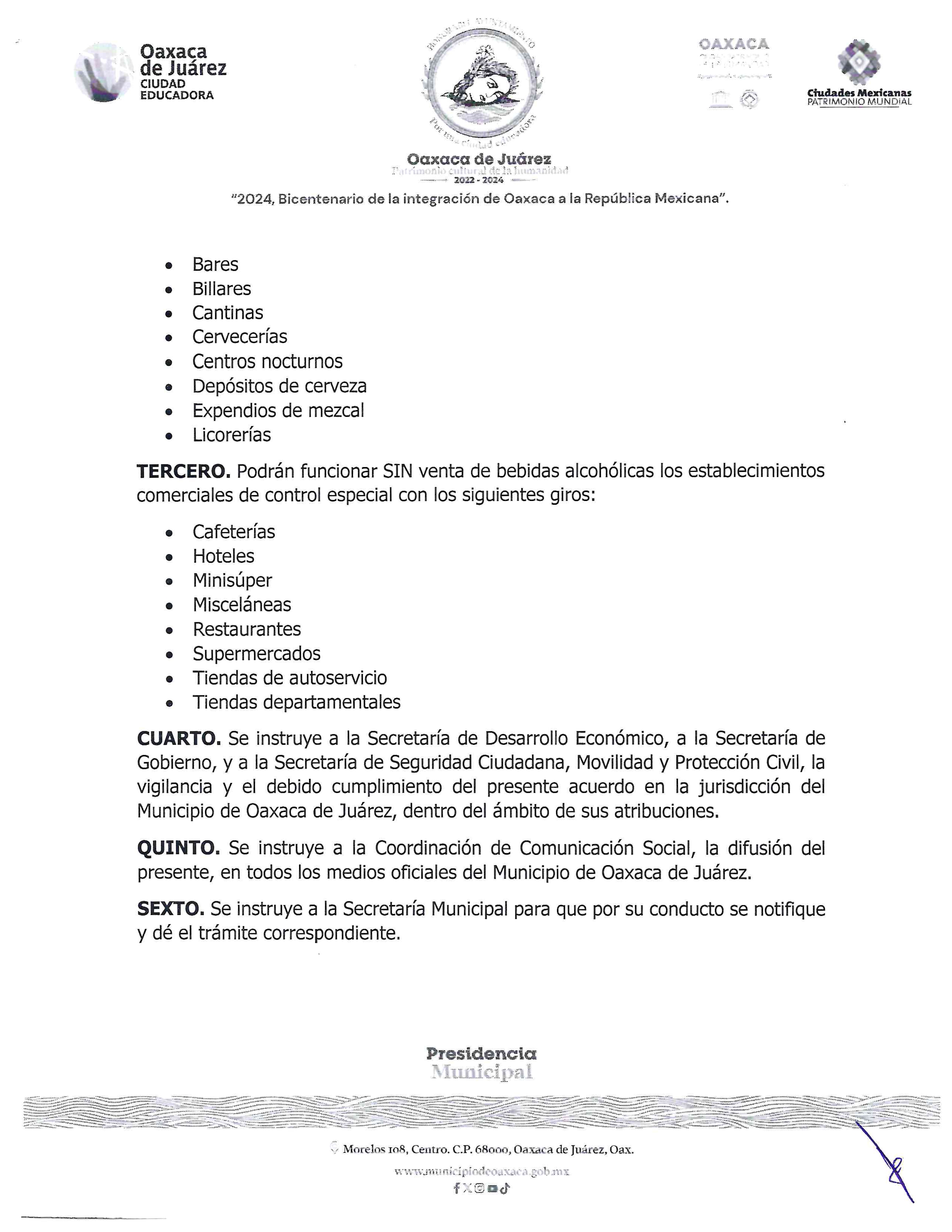 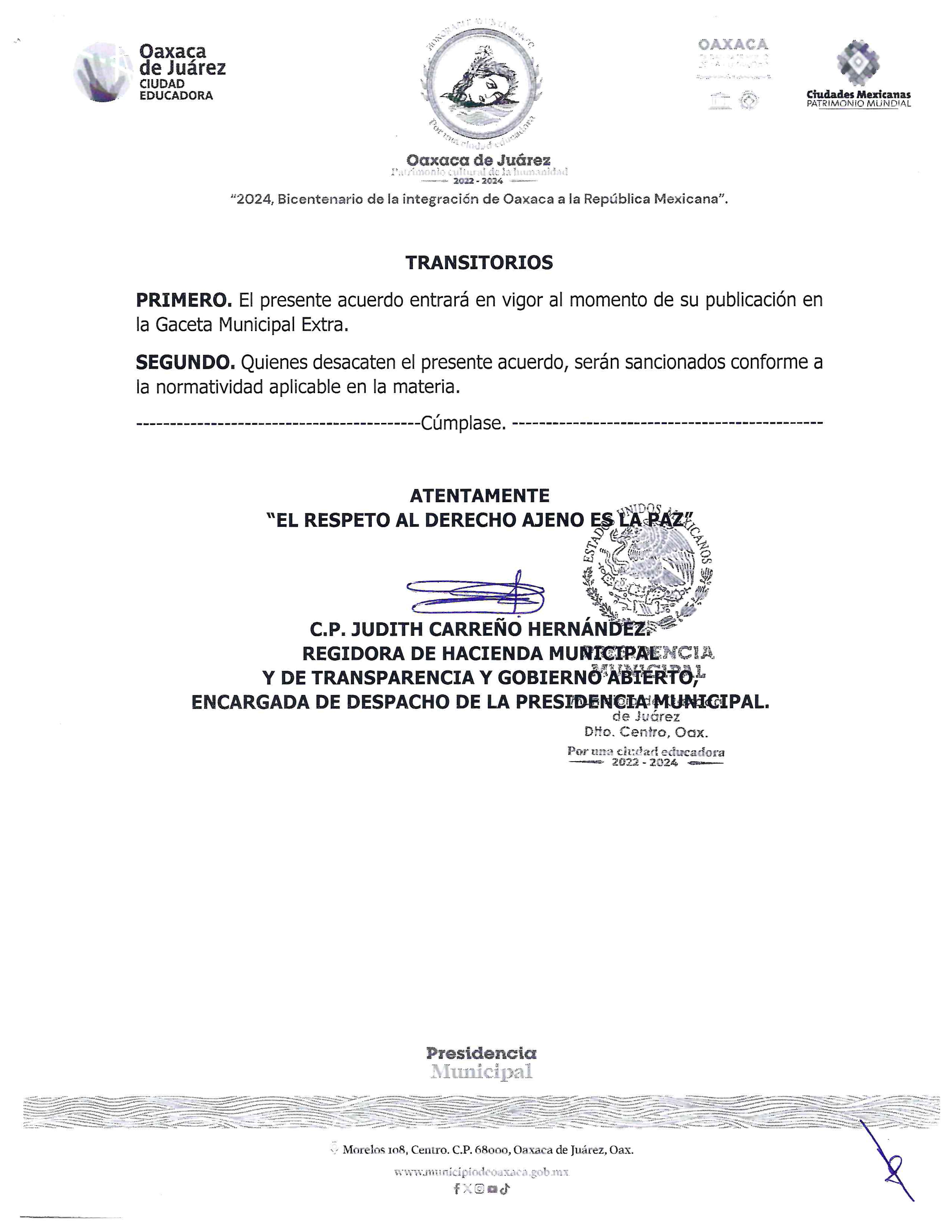 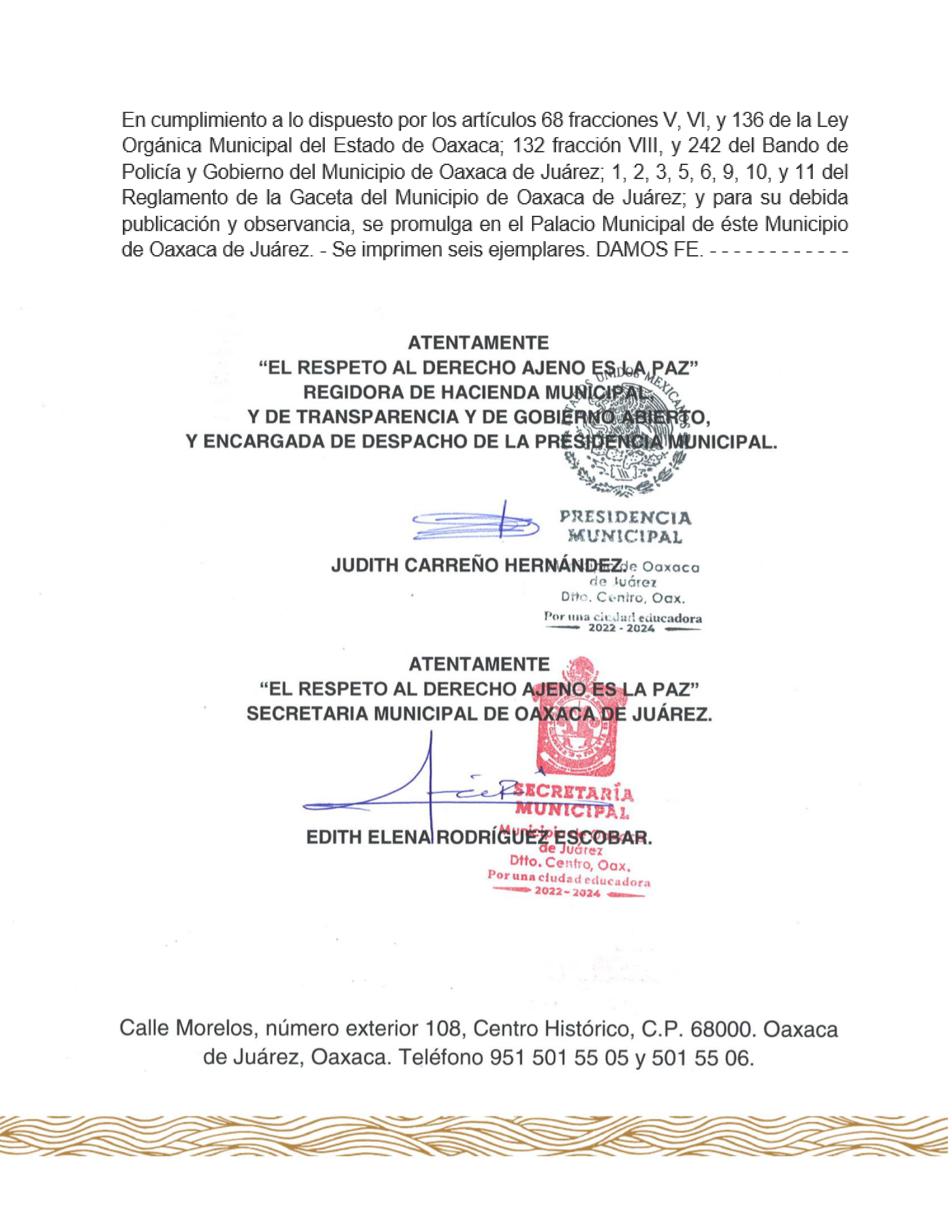 ACUERDO MEDIANTE EL CUAL, SE SUSPENDE LA EXPEDICIÓN Y CONSUMO DE BEBIDAS ALCOHÓLICAS EN TODAS SUS MODALIDADES, AL PÚBLICO EN GENERAL, A PARTIR DE LAS 00:00 HORAS DEL DÍA SÁBADO 01 DE JUNIO DE 2024 HASTA LAS 24:00 HORAS DEL DÍA DOMINGO 02 DE JUNIO DE 2024, EN TODO EL TERRITORIO DEL MUNICIPIO DE OAXACA DE JUÁREZ.